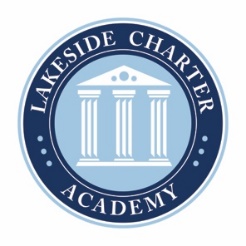 Board of Directors Meeting AgendaDecember 4, 2023Emergency MeetingLocation: Zoom 12:00pmLakeside Charter Board Meeting
Password: LCABoardCall to OrderReading of Mission Statement: Lakeside Charter Academy, in partnership with parents, will cultivate engaged learners through scholarship, leadership, and citizenshipReading of Conflict of Interest StatementVoting on of Board Member- Emmaleen MuldoonAdjourn** Requires Board Action